
兔抗MAPK13多克隆抗体
中文名称：  兔抗MAPK13多克隆抗体 英文名称：	Anti-MAPK13 rabbit polyclonal antibody别    名：	SAPK4; PRKM13; MAPK 13; MAPK-13; p38delta相关类别：	一抗	储    存：	冷冻（-20℃）宿    主：	Rabbit	抗    原：	MAPK13反应种属：	Human, Mouse, Rat标 记 物：	Unconjugate	克隆类型：	rabbit polyclonal技术规格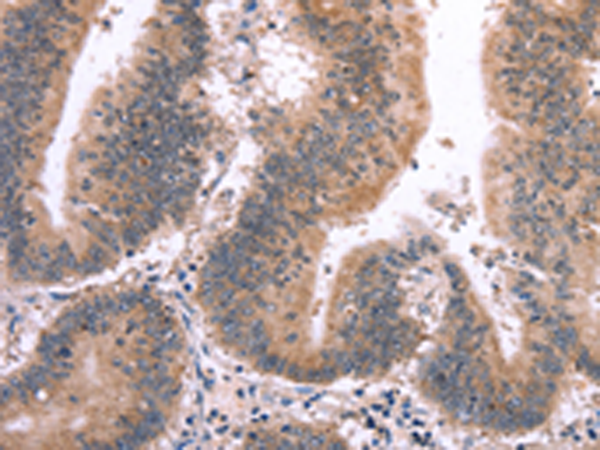 Background:This gene encodes a member of the mitogen-activated protein (MAP) kinase family. MAP kinases act as an integration point for multiple biochemical signals, and are involved in a wide variety of cellular processes such as proliferation, differentiation, transcription regulation and development. The encoded protein is a p38 MAP kinase and is activated by proinflammatory cytokines and cellular stress. Substrates of the encoded protein include the transcription factor ATF2 and the microtubule dynamics regulator stathmin. Alternatively spliced transcript variants have been observed for this gene.Applications:ELISA, IHCName of antibody:MAPK13Immunogen:Synthetic peptide of human MAPK13Full name:mitogen-activated protein kinase 13Synonyms：SAPK4; PRKM13; MAPK 13; MAPK-13; p38deltaSwissProt:O15264ELISA Recommended dilution:1000-2000IHC positive control:Human colon cancer and Human breast cancerIHC Recommend dilution:25-100